APPLICATIONFind the value of each variable.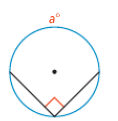 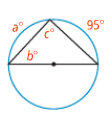 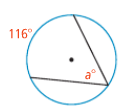 1. 					2.				3. 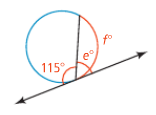 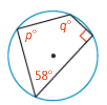 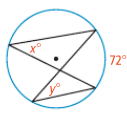 4. 					5. 				6.     Key ConceptNotesInscribed AnglesInscribed angles –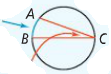 Intercepted arcs – Inscribed Angle Theorem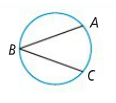 Problem 1What are the values of a and b?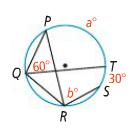 Corollaries to the Inscribed Angle Theorem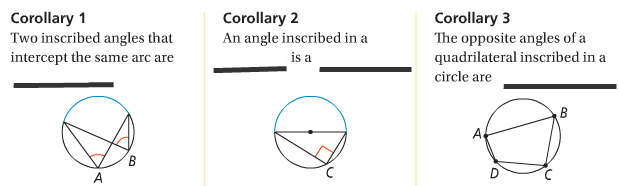 Problem 2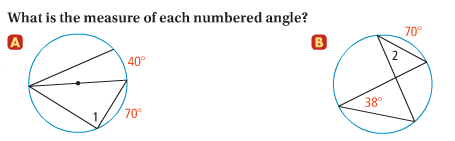 Tangent – Chord Theorem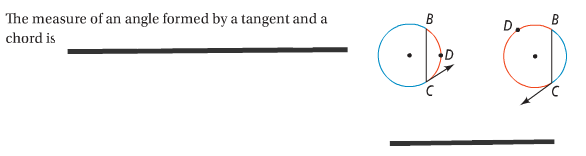 Problem 3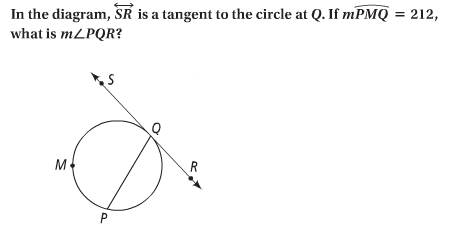 